Publicado en  el 02/12/2015 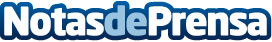 Kia Motors Iberia acaba Noviembre con un crecimiento del 64% en España Kia alcanza una cuota total de mercado en España* del 5,3% y alcanza la tercera posición en ventas en el canal de particularesDatos de contacto:Nota de prensa publicada en: https://www.notasdeprensa.es/kia-motors-iberia-acaba-noviembre-con-un Categorias: Nacional Finanzas Automovilismo Industria Automotriz http://www.notasdeprensa.es